9:00  ACREDITACIÓN Y ENTREGA DE DOCUMENTACIÓN9:30  APERTURA : Bárbara Muñoz Figueras. Presidenta Fundación CEFIINVESTIGACIÓN CIENTÍFICA EN EL RGPD. FUTURO CÓDIGO DE CONDUCTA DE INVESTIGACIÓN. INVESTIGACIÓN CON DATOS CLÍNICOS. INFORME INVESTIGACIÓN BIOMÉDICA AEPD. PERSPECTIVA EUROPEA Y PROYECTOS IMIModera: Fernando Moreno Pedraz. Patrono Fundación CEFI9:40-10:00     INVESTIGACIÓN CIENTÍFICA EN EL RGPD. BASES LEGALES DE LEGITIMACIÓN. RESPONSABLES Y  ENCARGADOS DE TRATAMIENTO. ¿QUÉ CAMBIA? NOVEDADES DEL FUTURO CÓDIGO DE CONDUCTA
Amelia Martín Uranga. Responsable Plataforma Tecnológica Española Medicamentos Innovadores. Farmaindustria.          
10:00-10:20   INVESTIGACIÓN CON DATOS CLÍNICOS. CONSENTIMIENTO, EXENCIONES DE CONSENTIMIENTOCristina Avendaño Solá. Presidenta Sociedad Española de Farmacología Clínica. Coordinadora del grupo de trabajo de medicamentos de FACME. Presidenta CEIM Puerta de Hierro.10:20-10:40    INFORME INVESTIGACIÓN BIOMÉDICA AEPD                      Jesús Rubí Navarrete. Adjunto Directora AEPD.                                                                    10:40-11:00    PERSPECTIVA EUROPEA Y PROYECTOS IMI	           Cecilia Álvarez Rigaudias. European Data Protection Officer Lead. Pfizer.11:00-11:20   DEBATE11:20-11:45 PAUSA CAFÉ     EL CONSENTIMIENTO EN LA INVESTIGACIÓN CLÍNICA. EVALUACIÓN POR LOS COMITÉS DE ÉTICA DE LA INVESTIGACIÓN DE LOS CONSENTIMIENTOS. RECOMENDACIONES CEIm-AEMPS PARA LA ADAPTACIÓN DE LOS CONSENTIMIENTOS AL RGPD. LA PRIVACIDAD EN INVESTIGACIÓN CLÍNICA: PERSPECTIVA DE UNA CRO. DATOS DEL MUNDO REAL EN EL NUEVO MODELO DE PRIVACIDADModera: Laura Badenes Torrens. Patrono Fundación CEFI11:45-12:00  EL CONSENTIMIENTO INFORMADO EN LOS ESTUDIOS CLÍNICOS. ANONIMIZACIÓN Y 	          SEUDOANONIMIZACIÓN DE DATOS EN LA INVESTIGACIÓN CLÍNICA                        Patricia Pérez Soto. Abogado Baker & McKenzie.12:00-12:15  EVALUACIÓN POR LOS COMITÉS DE ÉTICA DE LA INVESTIGACIÓN DE LOS CONSENTIMIENTOS.                         RECOMENDACIONES CEIm-AEMPS PARA LA ADAPTACIÓN DE LOS CONSENTIMIENTOS AL RGPD                                        Dra. Itziar de Pablo. CEIm Hospital Ramón y Cajal. Grupo de ensayos clínicos de la SEFC. Grupo de 	          coordinación de ensayos clínicos CEIm-AEMPS.12:15-12:30  LA PRIVACIDAD EN LA INVESTIGACIÓN CLÍNICA DESDE LA PERSPECTIVA DE UNA CRO                        Gonzaga Ruiz Cabrero. Senior Counsel. Office of the General Counsel IQVIA.12:30-12:45  DATOS DEL MUNDO REAL EN EL NUEVO MODELO DE PRIVACIDAD                        Manuel Alonso Porri. Socio Departamento TIC Jausas.12:45-13:05  DEBATETRATAMIENTO DE DATOS DE PROFESIONALES SANITARIOS INVOLUCRADOS EN LA INVESTIGACIÓN CIENTÍFICA. TRANSFERENCIAS INTERNACIONALES. EVALUACIÓN DE IMPACTO EN LOS TRATAMIENTOS DE DATOS DE LA INDUSTRIA FARMACÉUTICAModera: Katia Piñol Torres. Patrono Fundación CEFI13:05-13:20  TRATAMIENTO DE DATOS DE PROFESIONALES SANITARIOS POR LA INDUSTRIA FARMACÉUTICA.                         CUESTIONES SOBRE LA NECESIDAD DE CONSENTIMIENTO                        Miguel Geijo Castany. Socio IP-IT-Life Sciences Broseta Abogados.13:20-13:35  TRANSFERENCIAS INTERNACIONALES. PERSPECTIVA INTRAGRUPO. NORMAS CORPORATIVAS                         VINCULANTES                         Cristina Fernández González. Abogado GSK.             13:35-13:50  IDENTIFICACIÓN DE TRATAMIENTOS DE DATOS QUE HACE LA INDUSTRIA Y QUE NECESITARÍAN DE LA                         EVALUACIÓN DE IMPACTO PREVIO                        Rebeca Velasco Gutiérrez. Abogado Ribas y Asociados.13:50-14:10  DEBATE14:15              CLAUSURA: César Hernández García. Jefe del Departamento de Medicamentos de Uso Humano.
                                               Agencia Española de Medicamentos y Productos Sanitarios.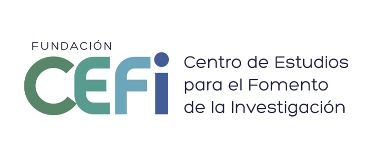 SEMINARIOIMPACTO DE LA NUEVA REGULACIÓN DE PROTECCIÓN DE DATOS EN LA INVESTIGACIÓN BIOMÉDICA MADRID. 26 junio 2018. Hotel NH La Habana (Salón Prado)(Paseo de La Habana, 73. Madrid)Horario: 9:00– 14:30MADRID. 26 junio 2018. Hotel NH La Habana (Salón Prado)(Paseo de La Habana, 73. Madrid)Horario: 9:00– 14:30